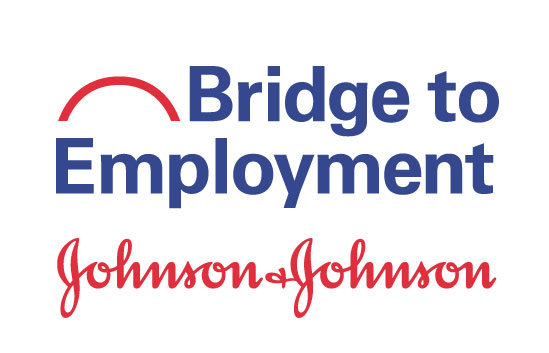 Sustainability Work PlanOverview.  The Sustainability Work Plan serves as a road map of action steps for sustaining the BTE program activities. The Sustainability Work Plan is completed in partnership with FHI 360 during Year 2 or Year 3 of the BTE program. Name of Program:Completed By:Date:Sustainability Goal. We plan to sustain the BTE program...£ At the current level            £ At a reduced level        £ As a variation of current program       £ Other: Program Details: Target population:Length of program (# of years):Location:Partners:Sustainability Champion: (Organization and specific person to lead the team’s sustainability efforts)Program Activities to Sustain.  Please list the BTE Program Activities the site hopes to sustain.  Tip!  Use the SCORE analysis, the BTE Program Model, and the site’s independent evaluation results to identify program activities that have the most impact. Outcomes: What outcomes do you hope to achieve through these activities? How will you know if you have achieved them?Funding.  Is funding required to sustain the program activities?  If so, how much?Action StepWhat do you need to do to sustain this program activity?Benchmarks/ Milestones/ Indictors of progressPerson ResponsibleTimeframeIndicators of Progress/NotesReview and/or obtain commitments from current partner organizationsDetermine future roles/responsibilities of current partnersIdentify other efforts within current organization with whom to partner/ alignMeet with representatives from current partner organizations Initiate request for future funding (monetary & in-kind)Identify groups in the area or outside the area with similar scopeMeet with groups to discuss potential partnerships Action StepWhat do you need to do to sustain this program activity?Benchmarks/ Milestones/ Indictors of progressPerson ResponsibleTimeframeIndicators of Progress/NotesDiversify funding sources (monetary or in-kind)Identify new potential fundersDatabases identified or research completedList foundationsPrivate industryState, local and/or federalContact potential funders via letters of interest, calls or meetingsNumber of letters issuedNumber of calls madeNumber of meetings heldComplete and submit applications for fundingNumber of applications completedNumber of applications receiving call back or follow up from funderExplore Alternative Funding